Рабочий листпо внеурочной деятельностис применением электронного обучения и дистанционных образовательных технологийСазонова Т.В.Название «Занимательная грамматика»Класс 3-АIII неделя (21.04 – 25.04)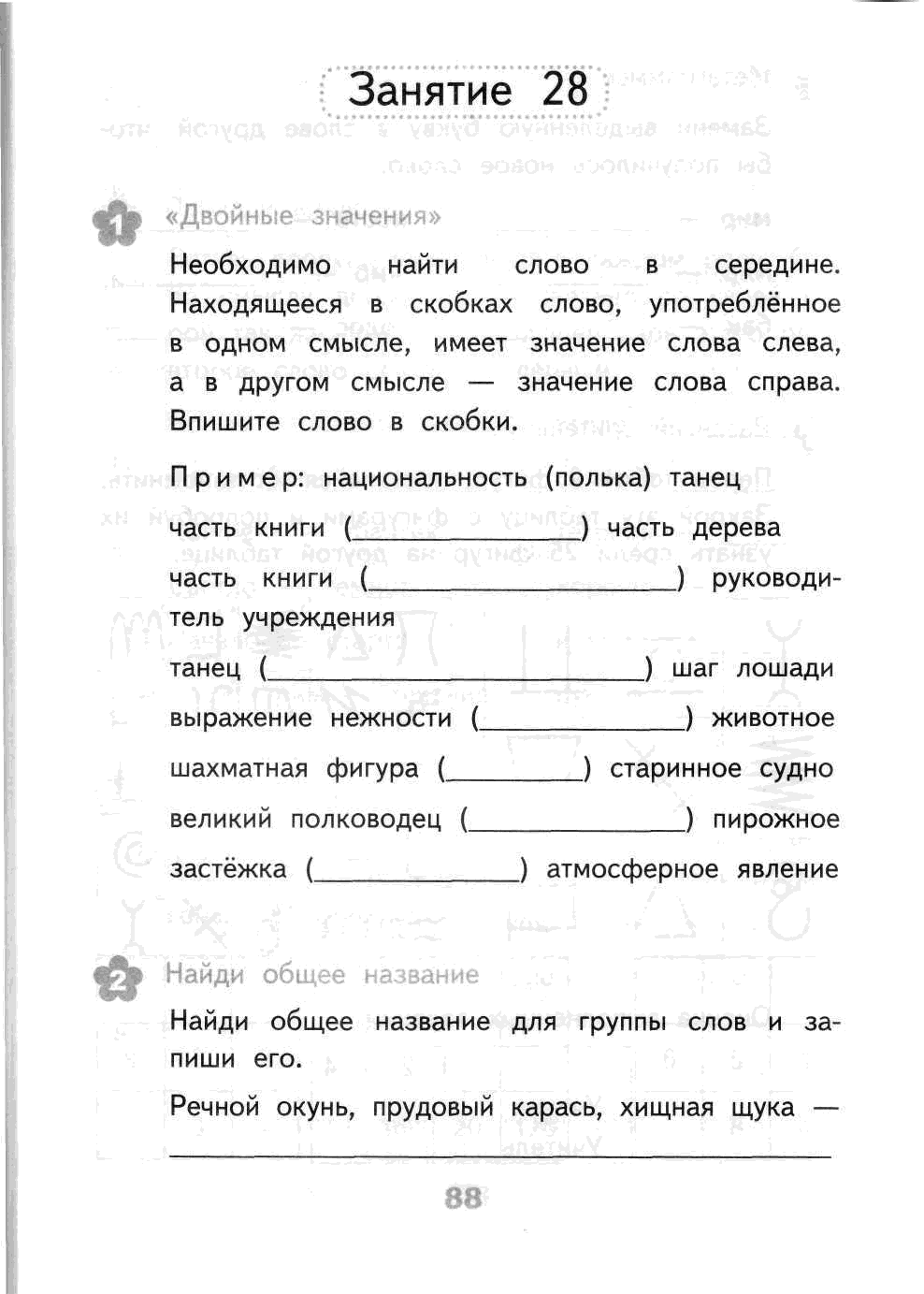 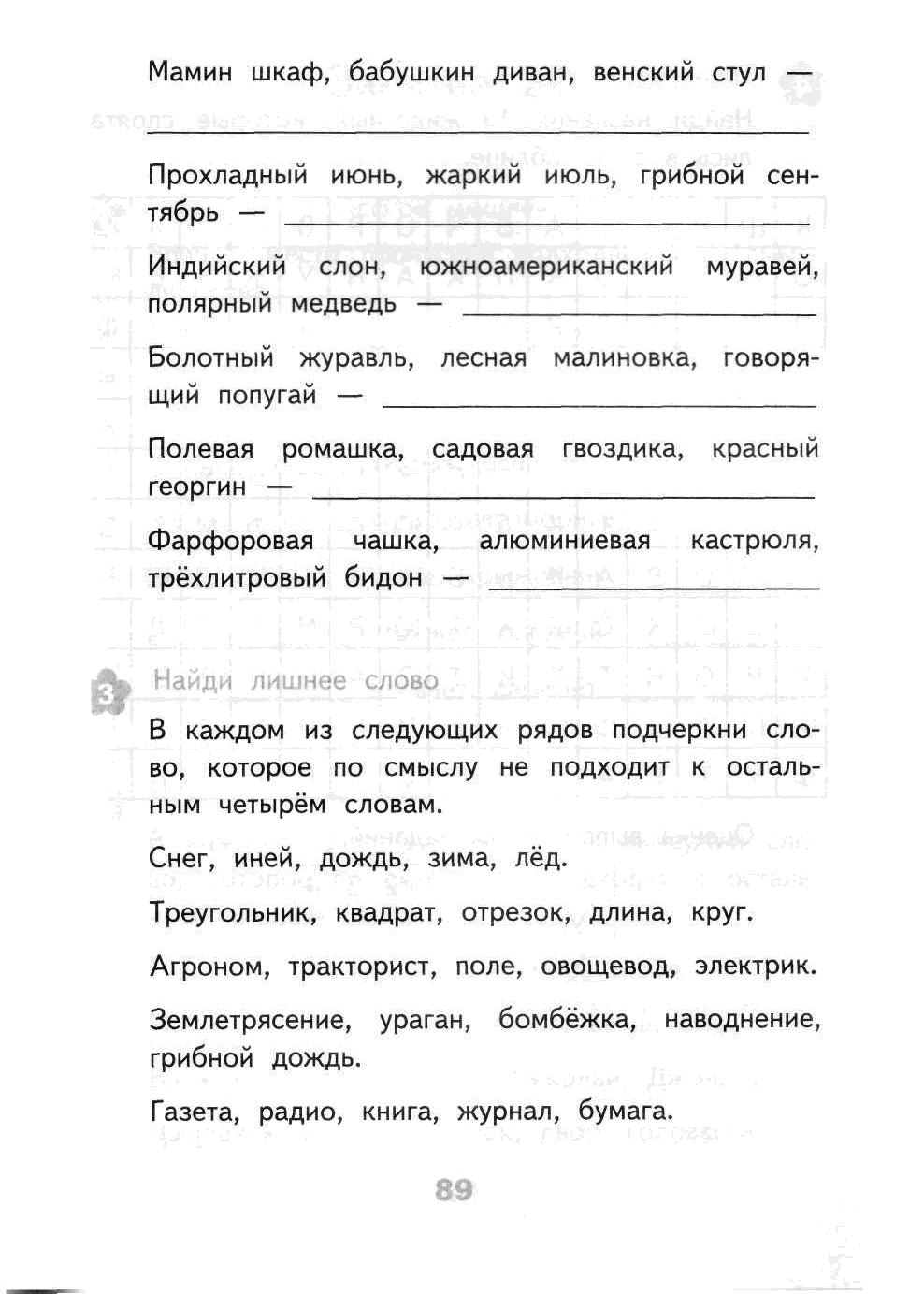 № п/пДатаТемаФорма урока(с применением электронного обучения или дистанционных образовательных технологий)Содержание(задания для изучения)1.30.21.04Упражнения на развитие памяти, внимания, мышления.Электронная форма обучения.1.«Двойные значение» 2.«Найди общее название»3.«Найди лишнее слово»(смотри в приложении)